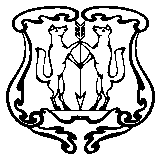 ЕНИСЕЙСКИЙ ГОРОДСКОЙ СОВЕТ ДЕПУТАТОВКрасноярского краяРЕШЕНИЕ«___» ________2023                      г. Енисейск                                   № ____В соответствии с Федеральным законом от 06.10.2003 № 131-ФЗ «Об общих принципах организации местного самоуправления в Российской Федерации», Федеральным законом от 21.07.2005 № 115-ФЗ «О концессионных соглашениях», Решением Енисейского городского Совета депутатов от 31.08.2016 № 11-113 «Об утверждении Положения о порядке владения, пользования, управления и распоряжения муниципальным имуществом города Енисейска», в соответствии со статьями 5, 30, 31, 51, 52 Устава города Енисейска, Енисейский городской Совет депутатов, РЕШИЛ:Утвердить Положение о порядке подготовки концессионных соглашений, реализуемых в отношении имущества, находящегося в муниципальной собственности города Енисейска. Признать утратившим силу Решение Енисейского городского Совета депутатов от 27.02.2013 № 41-283 «Об утверждении Положения о концессионных соглашениях в отношении объектов недвижимого имущества, находящихся в муниципальной собственности города Енисейска».3. Настоящее Решение вступает в силу со дня его официального опубликования в печатном средстве массовой информации «Информационный бюллетень города Енисейска Красноярского края» и подлежит размещению на официальном интернет-портале органов местного самоуправления города Енисейска www.eniseysk.com . 4. Контроль за исполнением настоящего решения возложить на комиссию по бюджету, муниципальной собственности и экономической политике.Приложение к Решению Енисейского городского Совета депутатов Красноярского края от «___»______2023 №___ПОЛОЖЕНИЕ о порядке подготовки концессионных соглашений, реализуемых в отношении имущества, находящегося в муниципальной собственности города Енисейска I. ОБЩИЕ ПОЛОЖЕНИЯ1.1. Настоящее Положение разработано в соответствии с Гражданским кодексом Российской Федерации, Федеральным законом от 26.07.2006 № 135-ФЗ «О защите конкуренции», Федеральным законом от 21.07.2005 № 115-ФЗ «О Концессионных соглашениях», Федеральным законом от 60.10.2003 № 131-ФЗ «Об общих принципах организации местного самоуправления в Российской Федерации», иными нормативными правовыми актами Российской Федерации, Красноярского края и муниципальными правовыми актами города Енисейска и устанавливает порядок подготовки и принятия решений о заключении концессионных соглашений, реализуемых в отношении имущества, находящегося в муниципальной собственности городского округа город Енисейск Красноярского края, порядок изменения концессионного соглашения, порядок осуществления контроля за исполнением обязательств по концессионным соглашениям.1.2. Настоящее Положение применяется, когда объектами концессионного соглашения являются объекты, находящиеся в муниципальной собственности городского округа город Енисейск Красноярского края (далее – город Енисейск) либо объекты, подлежащие созданию (строительству), реконструкции, право собственности на которые после ввода объектов в эксплуатацию будет принадлежать городу Енисейску.1.3. От лица города Енисейска концедентом выступает Администрация города Енисейска.В случае, если объектом концессионного соглашения является имущество, предусмотренное пунктами 1, 10, 11 и 17 - 20 части 1 статьи 4  Федерального закона от 21.07.2005 № 115-ФЗ «О концессионных соглашениях» (далее – Федеральный закон «О концессионных соглашениях») и принадлежащее муниципальному унитарному предприятию на праве хозяйственного ведения, такое предприятие участвует на стороне концедента в обязательствах по концессионному соглашению и осуществляет отдельные полномочия концедента наряду с иными лицами, которые могут их осуществлять в соответствии с Федеральным законом «О концессионных соглашениях».В случае, если при осуществлении концессионером деятельности, предусмотренной концессионным соглашением, объектом которого являются объекты теплоснабжения, централизованные системы горячего водоснабжения, холодного водоснабжения и (или) водоотведения, отдельные объекты таких систем, реализация концессионером производимых товаров, выполнение работ, оказание услуг осуществляются по регулируемым ценам (тарифам) и (или) с учетом установленных надбавок к ценам (тарифам) в качестве самостоятельной стороны концессионного соглашения в обязательном порядке участвует субъект Российской Федерации – Красноярский край, от имени которого выступает Уполномоченное должностное лицо. В случае не подписания субъектом Российской Федерации концессионного соглашения, объектом которого являются объекты теплоснабжения, централизованные системы горячего водоснабжения, холодного водоснабжения и (или) водоотведения, отдельные объекты таких систем, такое концессионное соглашение считается незаключенным.Администрация города Енисейска вправе принять решение о привлечении, на основе контракта, сторонней организации для разработки конкурсной документации.Выбор сторонней организации осуществляется в соответствии с законодательством Российской Федерации1.4. Решение о заключении концессионного соглашения принимается Администрацией города Енисейска с учетом требований, установленных бюджетным законодательством Российской Федерации.Решением о заключении концессионного соглашения устанавливаются:1) условия концессионного соглашения в соответствии со статьями 10 и 42 Федерального закона "О концессионных соглашениях" (далее - условия конкурса);2) критерии конкурса и параметры критериев конкурса в соответствии с Федеральным законом "О концессионных соглашениях";3) вид конкурса (открытый конкурс);4) срок опубликования в официальном издании, размещения на официальном интернет – портале в информационно-телекоммуникационной сети "Интернет" сообщения о проведении открытого конкурса;5) орган, уполномоченный концедентом на:а) утверждение конкурсной документации, внесение изменений в конкурсную документацию, за исключением устанавливаемых в соответствии с решением о заключении концессионного соглашения положений конкурсной документации;б) создание конкурсной комиссии по проведению конкурса (далее - конкурсная комиссия), утверждение персонального состава конкурсной комиссии.Указанное решение принимается в форме постановления, проект которого готовит Муниципальное казенное учреждение «Управление муниципальным имуществом города Енисейска» (далее – МКУ «Управление муниципальным имуществом города Енисейска»). 1.5. Перечень объектов, в отношении которых планируется заключение концессионных соглашений (далее - Перечень), ежегодно, в срок до 01 февраля текущего года утверждается решением Енисейского городского Совета депутатов Красноярского края (далее – Совет депутатов).Утвержденный Перечень размещается на официальном сайте Российской Федерации в информационно-телекоммуникационной сети Интернет для размещения информации о проведении торгов, определенном Правительством Российской Федерации (далее - "официальный сайт торгов") www.torgi.gov.ru, а также на официальном интернет -портале органов местного самоуправления (далее - официальный интернет – портал города Енисейска). Проект решения готовит МКУ «Управление муниципальным имуществом города Енисейска». Указанный перечень носит информационный характер. Отсутствие в перечне какого-либо объекта не является препятствием для заключения концессионного соглашения с лицами, выступающими с инициативой о заключении концессионного соглашения, в соответствии с частью 4.1 статьи 37 и статьей 52 Федерального закона «О Концессионных соглашениях».1.6. В случае включения в Перечень объектов теплоснабжения, централизованных систем горячего водоснабжения, холодного водоснабжения и (или) водоотведения, отдельных объектов таких систем Администрация города Енисейска размещает на указанных в п. 1.5 настоящего Положения официальных сайтах и интернет - портале в информационно-телекоммуникационной сети "Интернет" сведения о порядке получения копии подготовленного в соответствии с требованиями нормативных правовых актов Российской Федерации в сфере теплоснабжения, сфере водоснабжения и водоотведения отчета о техническом обследовании имущества, предлагаемого к включению в объект концессионного соглашения.Отчет о техническом обследовании имущества готовит Администрация города Енисейска.Ответственность за подготовку технического обследования и размещение сведений возлагается на Муниципальное казенное учреждение «Управление городского хозяйства г. Енисейска» (далее – МКУ «УГХ г. Енисейска»).1.7. При наличии в составе имущества, планируемого к передаче в соответствии с концессионным соглашением, незарегистрированного недвижимого имущества в Едином федеральном реестре юридически значимых сведений о фактах деятельности юридических лиц, индивидуальных предпринимателей и иных субъектов экономической деятельности МКУ «Управление муниципальным имуществом города Енисейска» обеспечивает опубликование перечня незарегистрированного недвижимого имущества в срок не позднее чем за 3 (три) месяца до планируемой даты заключения концессионного соглашения.В случае внесения в концессионное соглашение в порядке, установленном Федеральным законом "О концессионных соглашениях", изменений, предусматривающих исключение объекта незарегистрированного недвижимого имущества из концессионного соглашения либо дополнение концессионного соглашения новым объектом незарегистрированного недвижимого имущества, МКУ «Управление муниципальным имуществом города Енисейска» обеспечивает внесение сведений в Единый федеральный реестр юридически значимых сведений о фактах деятельности юридических лиц, индивидуальных предпринимателей и иных субъектов экономической деятельности об исключении объекта незарегистрированного недвижимого имущества из перечня незарегистрированного недвижимого имущества либо о включении объекта незарегистрированного недвижимого имущества в указанный перечень. 1.8. В случае прекращения концессионного соглашения МКУ «Управление муниципальным имуществом города Енисейска» обеспечивает внесение в Единый федеральный реестр юридически значимых сведений о фактах деятельности юридических лиц, индивидуальных предпринимателей и иных субъектов экономической деятельности сведения о прекращении концессионного соглашения с приложением подтверждающих документов.1.9. Предоставление концессионеру в аренду (субаренду) земельных участков, предназначенных для осуществления деятельности, предусмотренной концессионным соглашением, находящихся в муниципальной собственности, и земельных участков, государственная собственность на которые не разграничена, осуществляет Администрация города Енисейска в соответствии с действующим законодательством и муниципальными правовыми актами в порядке, предусмотренном концессионным соглашением.Проект договора аренды земельного участка подготавливается МКУ «Управление муниципальным имуществом города Енисейска» и подписывается главой города Енисейска от имени Администрации города Енисейска.1.10. Администрация города Енисейска является органом, уполномоченным на рассмотрение предложения о заключении концессионного соглашения.II. ОРГАНИЗАЦИЯ РАБОТЫ ПО ЗАКЛЮЧЕНИЮ КОНЦЕССИОННЫХ СОГЛАШЕНИЙ	2.1. Утверждение (актуализация) перечня объектов, в отношении которых планируется заключение концессионного соглашения и размещение перечня на сайте www.torgi.gov.ru, а также на официальном интернет – портале города Енисейска.	Получение свидетельств о регистрации права собственности, постановка на кадастровый учет, формирование земельных участков под объектами концессионного соглашения. 	Опубликование в Едином федеральном реестре юридически значимых сведений о фактах деятельности юридических лиц, индивидуальных предпринимателей и иных субъектов экономической деятельности перечня незарегистрированного имущества. 	Ответственность за подготовку, получение документов и размещения сведений возлагается на МКУ «Управление муниципальным имуществом г. Енисейска».	2.1.1. Актуализация схемы водоснабжения, теплоснабжения, в том числе подготовка и проведение конкурсных процедур по определению подрядной организации для выполнения работ.	Ответственный – МКУ «Управление городского хозяйства г. Енисейска».	2.1.2. Формирование задания по созданию или модернизации (реконструкции) объектов водоснабжения, теплоснабжения на основании актуализированной схемы водоснабжения, теплоснабжения и проведенного технического обследования, в течении 30 (тридцати) дней после утверждения схемы водоснабжения, теплоснабжения.	Ответственный за формирования задания МКУ «Управление городского хозяйства г. Енисейска».2.1.3. Подготовка перечня плановых значений показателей надежности, качества и энергоэффективности объектов водоснабжения на срок концессионного соглашения. Ответственный за подготовку перечня МКУ «Управление городского хозяйства г. Енисейска».2.1.4. Определение предельного размера расходов на создание или модернизацию (реконструкцию) объектов водоснабжения, в отношении которых планируется заключение концессионного соглашения, составления сметной документации.Ответственный за определение предельного размера расходов Отдел экономического развития, предпринимательской деятельности и торговли администрации города Енисейска, МКУ «Архитектурно – производственная группа». 2.1.5. Согласование с Министерством промышленности, энергетики и ЖКХ Красноярского края формы концессионного соглашения с приложениями без учета конкретных значений долгосрочных параметров регулирования, с целью их заблаговременного согласования формы соглашения и исключения отказа органа на этапе предоставления фактического инициативного концессионного предложения, в течении 30 (тридцати) дней после утверждения схемы водоснабжения, теплоснабжения.Ответственный за согласование МКУ «Управление городского хозяйства г. Енисейска».2.1.6. Подготовка проекта финансовой модели проекта инвестиционной программы, тарифной модели, направление в Министерство тарифной политики Красноярского края запроса на предоставление долгосрочных параметров регулирования, согласование метода регулирования и долгосрочных параметров регулирования, не являющиеся критериями конкурса, в течении 30 (тридцати) дней после утверждения схемы водоснабжения, теплоснабжения.Ответственный за подготовку проекта и направления запроса Отдел экономического развития, предпринимательской деятельности и торговли администрации города Енисейска, МКУ «Управление городского хозяйства г. Енисейска».2.2. Для подготовки Перечня, разработки условий концессионного соглашения, подготовки конкурсной документации и внесения изменений в нее в соответствии с Федеральным законом "О концессионных соглашениях", подготовки описания объекта закупки по оказанию услуг по разработке конкурсной документации сторонними организациями, рассмотрения предложения о заключении концессионного соглашения по инициативе концессионера, проведения переговоров в целях согласования условий концессионного соглашения, в связи с принятием решения о возможности заключения концессионного соглашения на иных условиях, чем предложено инициатором заключения концессионного соглашения, концедентом создаются рабочие группы.2.2.1. Состав рабочей группы, порядок ее работы устанавливается распоряжением Администрации города Енисейска.2.2.2. Состав рабочей группы может включать: заместителя Главы города Енисейска по вопросам жизнеобеспечения, представителей структурных подразделений, отраслевых (функциональных) органов Администрации города Енисейска, муниципальных предприятий, муниципальных учреждений, обеспечивающих исполнение полномочий Администрации города Енисейска в соответствующей сфере. 2.2.3. Подготовленные рабочей группой документы и предложения о заключении концессионного соглашения по инициативе концедента передаются в МКУ «Управление муниципальным имуществом города Енисейска» для подготовки проекта решения о заключении концессионного соглашения.2.3. Концессионное соглашение, по инициативе концедента, заключается в отношении объектов, включенных в Перечень.2.4. Концессионное соглашение может быть заключено по инициативе лиц, указанных в пункте 2 части 1 статьи 5 Федерального закона "О концессионных соглашениях" и отвечающих требованиям, предусмотренным частью 4.11 статьи 37 Федерального закона "О концессионных соглашениях", в порядке, установленном частями 4.2 - 4.10 и 4.12 статьи 37 Федерального закона "О концессионных соглашениях".2.4.1. Лицо, выступающее с инициативой заключения концессионного соглашения, направляет в Администрацию города Енисейска предложение о заключении концессионного соглашения с приложением проекта концессионного соглашения, включающего в себя существенные условия, предусмотренные статьей 10  Федерального закона «О концессионных соглашениях», и иные не противоречащие законодательству Российской Федерации условия, по форме, утвержденной Постановлением Правительством Российской Федерации от 31.03.2015 № 300.2.4.2. Лицо, выступающее с инициативой заключения концессионного соглашения, вправе проводить с Администрацией города Енисейска, переговоры, связанные с подготовкой проекта концессионного соглашения, до направления предложения о заключении концессионного соглашения.2.5. Предложения о заключении концессионного соглашения по инициативе концессионера рассматривает Администрация города Енисейска (далее – уполномоченный орган), в сроки, установленные Федеральным законом "О концессионных соглашениях".2.6. В случае, если объектом концессионного соглашения являются объекты теплоснабжения, централизованные системы горячего водоснабжения, холодного водоснабжения и (или) водоотведения, отдельные объекты таких систем, Администрация города Енисейска обязана представить в течение 30 (тридцати) календарных дней по запросу лица, выступающего с инициативой заключения концессионного соглашения, документы и материалы, указанные в пунктах 1, 4 - 8, 10 - 14 части 1 статьи 46 Федерального закона "О концессионных соглашениях", а также сведения о составе имущества и обеспечить доступ для ознакомления указанного лица со схемой теплоснабжения, схемой водоснабжения и водоотведения. Ответственность за подготовку и предоставление документов и сведений возлагается на МКУ ««УГХ г. Енисейска».2.7. В случае, если объектом концессионного соглашения являются объекты теплоснабжения, централизованные системы горячего водоснабжения, холодного водоснабжения и (или) водоотведения, отдельные объекты таких систем, Администрация города Енисейска в течение 7 (семи) рабочих дней со дня поступления предложения о заключении концессионного соглашения направляет такое предложение в Министерство тарифной политики Красноярского края для согласования содержащихся в предложении о заключении концессионного соглашения долгосрочных параметров регулирования деятельности концессионера (долгосрочных параметров регулирования цен (тарифов), определенных в соответствии с нормативными правовыми актами Российской Федерации в сфере теплоснабжения, водоснабжения и водоотведения, долгосрочных параметров государственного регулирования цен (тарифов) в сфере теплоснабжения) и метода регулирования тарифов. Ответственность за направление предложения в Министерство тарифной политики Красноярского края возлагается на Отдел экономического развития, предпринимательской деятельности и торговли администрации города Енисейска. 2.8. Для рассмотрения предложения о заключении концессионного соглашения по инициативе концессионера, концедентом создается рабочая группа в порядке, предусмотренном пунктами 2.2.1., 2.2.2. настоящего Положения.Заключение рабочей группы о возможности заключения концессионного соглашения на представленных в предложении о заключении концессионного соглашения условиях обеспечивает МКУ «Управление городским хозяйством города Енисейска».2.9. По итогам рассмотрения предложения о заключении концессионного соглашения Администрация города Енисейска принимает одно из следующих решений:1) о возможности заключения концессионного соглашения на представленных в предложении о заключении концессионного соглашения условиях;2) о возможности заключения концессионного соглашения на иных условиях;3) о невозможности заключения концессионного соглашения с указанием основания отказа.Решение принимается в форме постановления Администрации города Енисейска, проект которого готовит МКУ «Управление муниципальным имуществом города Енисейска».2.9.1. В случае принятия решения о возможности заключения концессионного соглашения МКУ «Управлением муниципальным имуществом города Енисейска» в десятидневный срок со дня принятия указанного решения размещает на официальном сайте торгов www.torgi.gov.ru, а также на официальном интернет – портале города Енисейска предложение о заключении концессионного соглашения, в целях принятия заявок о готовности к участию в конкурсе на заключение концессионного соглашения на условиях, определенных в предложении о заключении концессионного соглашения в отношении объекта концессионного соглашения, от иных лиц, отвечающим требованиям, установленным Федеральным законом "О концессионных соглашениях".2.9.2. В случае принятия Администрацией города Енисейска решений о возможности заключения концессионного соглашения на иных условиях или о невозможности заключения концессионного соглашения с указанием основания отказа, Администрация города Енисейска уведомляет о принятом решении лицо, выступившее с инициативой заключения концессионного соглашения. Ответственность за направление документов возлагается на МКУ «Управление муниципальным имуществом города Енисейска».2.10. Постановление Администрации города Енисейска о возможности заключения концессионного соглашения на иных условиях, чем те, которые содержатся в предложении о заключении концессионного соглашения, является основанием для начала ведения между Администрацией города Енисейска и лицом, обратившимся с инициативой заключения концессионного соглашения, переговоров об условиях концессионного соглашения.2.10.1. Администрация города Енисейска проводит переговоры в форме совместных совещаний с инициатором заключения концессионного соглашения в целях обсуждения условий концессионного соглашения и их согласования по результатам переговоров. Срок и порядок проведения переговоров определяются в решении о возможности заключения концессионного соглашения на иных условиях.2.10.2. Для ведения переговоров в форме совместных совещаний концедентом создается рабочая группа в порядке, предусмотренном пунктами 2.2.1, 2.2.2 настоящего положения.2.10.3. Организация проведения переговоров с лицом, выступающим с инициативой заключения концессионного соглашения, в целях обсуждения условий концессионного соглашения и их согласования по результатам переговоров, направление уведомления (в письменном виде) о принятых решениях возлагается на МКУ «Управление муниципальным имуществом города Енисейска».2.10.4. Администрация города Енисейска уведомляет лицо, выступающее с инициативой заключения концессионного соглашения о согласовании условий концессионного соглашения Енисейским городским Советом депутатов в течение 5 (пяти) рабочих дней с момента принятия решения.Ответственность за направление решения возлагается на МКУ «Управлением муниципальным имуществом города Енисейска».2.11. По результатам переговоров и согласования условий концессионного соглашения, в порядке, установленном п. 2.10.5, лицо, выступающее с инициативой заключения концессионного соглашения, представляет в Администрацию города Енисейска проект концессионного соглашения с внесенными изменениями, который подлежит рассмотрению Администрацией города Енисейска в трехдневный срок. В случае согласования проекта концессионного соглашения с внесенными изменениями, предложение о заключении концессионного соглашения размещается МКУ «Управление муниципальным имуществом города Енисейска» в десятидневный срок со дня принятия такого предложения на официальный сайт торгов www.torgi.gov.ru, а также на официальном интернет – портале города Енисейска, в целях принятия заявок о готовности к участию в конкурсе на заключение концессионного соглашения на условиях, предусмотренных таким проектом концессионного соглашения, от иных лиц, отвечающих требованиям, установленным Федеральным законом "О концессионных соглашениях" к лицу, выступающему с инициативой заключения концессионного соглашения.2.12. Отказ в заключении концессионного соглашения допускается в случаях, установленных Федеральным законом» О концессионных соглашениях".2.13. В случаях принятия решений, предусмотренных подпунктами 1 и 2 пункта 2.9 настоящего Положения, действия по заключению такого концессионного соглашения осуществляются в порядке и в сроки, установленные Федеральным законом  "О концессионных соглашениях", настоящим Положением.2.14. Решение о заключении концессионного соглашения без проведения конкурса в случаях, предусмотренных Федеральным законом "О концессионных соглашениях", принимается Администрацией города Енисейска на основании заключения рабочей группы.III. ЗАКЛЮЧЕНИЕ, ИЗМЕНЕНИЕ КОНЦЕССИОННОГО СОГЛАШЕНИЯ3.1. Концессионное соглашение заключается Администрацией города Енисейска в порядке, предусмотренном Федеральным законом "О концессионных соглашениях".3.2. Изменение концессионного соглашения допускается в случаях, предусмотренных Федеральным законом "О концессионных соглашениях":1) по соглашению сторон;2) по требованию концессионера;3) по решению суда.3.3. Решение об изменении концессионного соглашения принимает Администрация города Енисейска по итогам работы рабочей группы, в соответствии с требованиями Федерального закона "О концессионных соглашениях".Подготовку документов о внесении изменений в концессионное соглашение осуществляет МКУ «Управление муниципальным имуществом города Енисейска».3.4. Решение об изменении концессионного соглашения, приводящее к изменению доходов (расходов) местного бюджета, принимается с учетом требований, установленных бюджетным законодательством Российской Федерации. При этом концедент в течение 30 (тридцати) календарных дней после поступления требований концессионера уведомляет концессионера о начале рассмотрения вопроса в рамках подготовки проекта решения о бюджете города Енисейска на очередной финансовый год и плановый период, либо направляет концессионеру мотивированный отказ.Обязанности по уведомлению концессионера возлагается на МКУ «Управление муниципальным имуществом города Енисейска».3.5. Изменение существенных условий концессионного соглашения, а в случаях, предусмотренных Федеральным законом "О концессионных соглашениях", иных условий концессионного соглашения, осуществляется по согласованию с антимонопольным органом.Подготовка документов для представления в антимонопольный орган возлагается на МКУ «Управление муниципальным имуществом города Енисейска».IV. ОТКРЫТЫЙ КОНКУРС НА ПРАВО ЗАКЛЮЧЕНИЯ КОНЦЕССИОННОГО СОГЛАШЕНИЯ4.1. Открытый конкурс на право заключения концессионного соглашения проводится на основании решения о заключении концессионного соглашения, принятого в соответствии с пунктом 1.4 настоящего Положения.Организация и проведение конкурса на право заключения концессионных соглашений возлагается на конкурсную комиссию.4.2. Концедент вправе вносить изменения в конкурсную документацию в соответствии с Федеральным законом "О концессионных соглашениях".Подготовку изменений осуществляет МКУ «Управление муниципальным имуществом города Енисейска» по итогам работы рабочей группы.4.3. Сообщение о проведении открытого конкурса, опубликовывается конкурсной комиссией в печатном средстве массовой информации «Информационный бюллетень города Енисейска Красноярского края», а также на официальном интернет – портале города Енисейска, в срок, установленный конкурсной документацией, но не менее чем за тридцать рабочих дней до дня истечения срока представления заявок на участие в конкурсе.4.4. Конкурсная документация, изменения в конкурсную документацию размещаются конкурсной комиссией на официальном сайте торгов www.torgi.gov.ru, а также на официальном интернет – портале города Енисейска одновременно с размещением сообщений о проведении открытого конкурса, о внесении изменений в конкурсную документацию.4.5. Представление заявок на участие в конкурсе, вскрытие конвертов с заявками на участие в конкурсе, проведение предварительного отбора участников конкурса, представление конкурсных предложений, вскрытие конвертов с конкурсными предложениями, рассмотрение и оценка конкурсных предложений, определение победителя конкурса осуществляются в порядке, предусмотренном Федеральным законом "О концессионных соглашениях" и в соответствии с конкурсной документацией.4.6. Сообщения и протоколы конкурсной комиссии, предусмотренные Федеральным законом "О концессионных соглашениях", подлежат размещению конкурсной комиссией на официальном сайте торгов www.torgi.gov.ru, в порядке и в сроки, установленные указанным законом.4.7. Сообщение о результатах проведения конкурса с указанием наименования (для юридического лица) или фамилии, имени, отчества (для индивидуального предпринимателя) победителя конкурса или решение об объявлении конкурса несостоявшимся с обоснованием этого решения опубликовывается конкурсной комиссией в печатном средстве массовой информации «Информационный бюллетень города Енисейска Красноярского края», на официальном сайте торгов www.torgi.gov.ru, а также на официальном интернет – портале города Енисейска в срок, установленный Федеральным законом "О концессионных соглашениях".V. КОНТРОЛЬ ЗА ИСПОЛНЕНИЕМ КОНЦЕССИОННОГО СОГЛАШЕНИЯ5.1. Контроль за исполнением концессионного соглашения осуществляет Администрация города Енисейска с участием представителей муниципальных предприятий, имеющих в соответствии с концессионным соглашением право беспрепятственного доступа на объект концессионного соглашения, а также к документации, относящейся к осуществлению деятельности, предусмотренной концессионным соглашением.Контроль за соблюдением установленного порядка управления и распоряжения муниципальным имуществом города Енисейска, переданным по концессионным соглашениям, осуществляет МКУ «Управление муниципальным имуществом города Енисейска» в соответствии с действующим законодательством и муниципальными правовыми актами.5.2. Порядок осуществления контроля за соблюдением концессионером условий концессионного соглашения устанавливается концессионным соглашением.Результаты осуществления контроля за соблюдением концессионером условий концессионного соглашения оформляются актом о результатах контроля.Акт о результатах контроля подлежит размещению концедентом в течение 5 (пяти) рабочих дней с даты составления данного акта на официальном интернет – портале города Енисейска. Доступ к указанному акту обеспечивается в течение срока действия концессионного соглашения и после дня окончания его срока действия в течение 3 (трех) лет.Акт о результатах контроля не размещается в информационно-телекоммуникационной сети "Интернет" в случае, если сведения об объекте концессионного соглашения составляют государственную тайну или данный объект имеет стратегическое значение для обеспечения обороноспособности и безопасности государства.Пояснительная запискак проекту решения Енисейского городского совета депутатов«Об утверждении Положения о порядке подготовки концессионных соглашений, реализуемых в отношении имущества, находящегося в муниципальной собственности города Енисейска»Общая характеристика состояния нормотворчества в сфере правового регулирования отношений, изложенных в проекте В соответствии со ст. 30 Устава города Енисейска в исключительной компетенции городского Совета находится определение порядка управления и распоряжения имуществом, находящимся в муниципальной собственности. На основании решения Енисейского городского Совета депутатов от 31.08.2016 № 11-113 «Об утверждении Положения о порядке управления и распоряжения муниципальным имуществом города Енисейска» городской Совет определяет порядок владения, пользования и распоряжения муниципальным имуществом и утверждает перечень объектов муниципального имущества, определяемого в качестве объектов инвестиционной деятельности, а также объектов концессионных соглашений.Предложенный проект решения относится к системе муниципальных правовых актов, подготовлен в соответствии с Федеральным законом от 06.10.2003 № 131-ФЗ «Об общих принципах организации местного самоуправления в Российской Федерации», Федеральным законом от 21.07.2015 № 115-ФЗ «О концессионных соглашениях».2. Обоснование необходимости принятия проектаДанный проект регулирует отношения, возникающие в связи с подготовкой концессионных соглашений в отношении имущества, находящегося в собственности муниципального образования город Енисейск Красноярского края, которое может быть в соответствии со статьей 4 Федерального закона «О концессионных соглашениях» объектом концессионного соглашения.3. Развернутая характеристика целей и задач принятия проектаДанный проект решения направлен на организацию работы по заключению концессионного соглашения, на проведение открытого конкурса на право заключения концессионного соглашения, а также на осуществление контроля за исполнением концессионных соглашений.   Обеспечит повышение эффективного использования муниципального имущества, повышение качества товаров, работ, услуг, предоставляемых потребителям, привлечение инвестиций в экономику муниципального образования город Енисейск.Основные отношения, регулируемые решениемПредлагаемый проект решения регулирует отношения, возникающие в процессе управления и распоряжения муниципальным имуществом.	Комментарии к статьям проекта решения: Рассматриваемый проект решения предусматривает порядок подготовки концессионных соглашений, реализуемых в отношении имущества, находящегося в муниципальной собственности города Енисейска, принятия решений о заключении концессионных соглашений, инициатором которых является муниципальное образование город Енисейск, а также порядок рассмотрения предложений о заключении концессионных соглашений, поступивших от лиц, выступающих с инициативой заключения концессионного соглашения, особенности принятия по ним решений. Определяет ответственных лиц, по проведению мероприятий по подготовке концессионных соглашений.Устанавливает особенности организации мероприятий по подготовке концессионных соглашений, объектом которых являются объекты теплоснабжения, централизованные системы горячего водоснабжения, холодного водоснабжения и (или) водоотведения, отдельные объекты таких систем.4. Место проекта в системе муниципальных правовых актов	В случае принятия проекта он будет являться муниципальным правовым актом, обязательным для исполнения на территории Муниципального образования город Енисейск в отношении распоряжения муниципальным имуществом.5. Финансово-экономическое обоснование проекта	Денежных средств на исполнение нормативно правового акта не требуется.6. Прогноз социально-экономических и иных последствий принятия проекта	Принятие нормативного правового акта обеспечит возможность привлечения частных инвестиций для создания (строительства), реконструкции объектов, принадлежащих муниципальному образованию город Енисейск, на условиях концессионных соглашений, право собственности на которые после ввода объектов в эксплуатацию будет принадлежать городу Енисейску.7. Перечень правовых актов, требующих внесения в них изменений, приостановления их действия или признания утратившими силу: Решение Енисейского городского Совета депутатов Красноярского края от 27.02.2013 № 411-283 «Об утверждении положения о концессионных соглашениях в отношении объектов недвижимого имущества, находящихся в муниципальной собственности города Енисейска».8. Информация об организациях и специалистах, подготовивших проект и пояснительную записку к нему	Проект и пояснительная записка к нему подготовлены главным специалистом – юристом МКУ «Управление муниципальным имуществом г. Енисейска» (Пилипенко А.С.). Проект не содержит коррупциогенных факторов, прошел оценку регулирующего воздействия проекта муниципального нормативного правового акта. Решение не содержит дублирования по отношению к ранее принятым нормативно-правовым актам в данной сфере.РуководительМКУ «Управление муниципальным имуществом г. Енисейска»                                                                       Н.В. СтепановаОб утверждении Положения о порядке подготовки концессионных соглашений, реализуемых в отношении имущества, находящегося в муниципальной собственности города ЕнисейскаПредседатель городского Совета депутатов                                    Н.В. ЛобановаГлава города                             В.В. Никольский